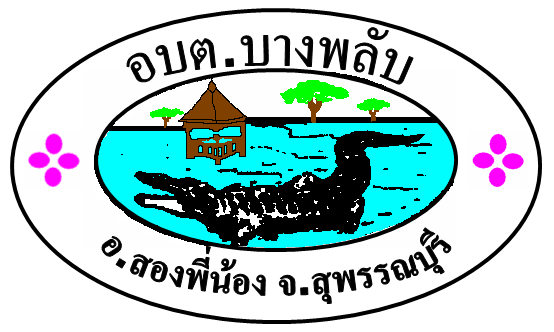 เอกสารเผยแพร่ ความรู้ ข่าวสารสำหรับสิทธิของผู้สูงอายุ    หลักเกณฑ์และวิธีปฏิบัติเกี่ยวกับการดำเนินการเพื่อขอรับเงินเบี้ยยังชีพผู้สูงอายุ ประจำปีงบประมาณ 2566ขั้นตอนการลงทะเบียนเพื่อขอรับเงินเบี้ยยังชีพผู้สูงอายุ     ให้ผู้สูงอายุนำหลักฐานมาแสดงต่อองค์การบริหารส่วนตำบล บางพลับ เพื่อยื่นลงทะเบียนโดยมีหลักฐาน ดังต่อไปนี้    	1. บัตรประจำตัวประชาชนตัวจริง หรือบัตรอื่นที่ออกโดยหน่วยงานของรัฐที่มีรูปถ่าย  	2. ทะเบียนบ้านตัวจริง   	3. สมุดบัญชีเงินฝากกรณีที่ต้องการโอนเงินเข้าบัญชีธนาคาร ธกส.ประเภทออมทรัพย์ที่ใช้ปัจจุบันสามารถยื่นหรือมีบัญชีธนาคารอื่นๆ ที่ใช้อยู่ปัจจุบัน และต้องเป็นประเภทออมทรัพย์เท่านั้น โดยไม่ต้องเปิดบัญชีใหม่     กรณีที่ผู้สูงอายุไม่สามารถมาลงทะเบียนได้ด้วยตนเองให้ทำหนังสือมอบอำนาจ พร้อมบัตรประจำตัวประชาชนของผู้มอบอำนาจ และผู้รับมอบอำนาจ ติดต่อขอรับเอกสารได้ที่องค์การบริหารส่วนตำบลบางพลับกำหนดวัน เวลา สถานที่รับขึ้นทะเบียนระหว่างเดือนตุลาคม 2564 -30 กันยายน 2565 เวลา  08.30 - 16.30 น. ในวันจันทร์-วันศุกร์  (เว้นวันหยุดราชการ) ณ  องค์การบริหารส่วนตำบลบางพลับ  อำเภอสองพี่น้อง จังหวัดสุพรรณบุรีคุณสมบัติของผู้มีสิทธิ     1. มีสัญชาติไทย       2. มีอายุ 60 ปีบริบูรณ์     3. ไม่เป็นผู้ต้องห้ามตามระเบียบฯ  ข้อ 6  ไม่เป็นผู้ได้รับบำนาญ เบี้ยหวัด บำนาญพิเศษ บำเหน็จรายเดือน ตามสิทธิของผู้สูงอายุ หรือได้รับสิทธิจากบุตร ภรรยาหรือสามี ที่เป็นสวัสดิการรายเดือน จากกองทัพบก กองทัพเรือ กองทัพอากาศสำนักงานตำรวจแห่งชาติ หรือสิทธิประโยชน์อื่นจากรัฐ รัฐวิสาหกิจ หรือ องค์กรปกครองส่วนท้องถิ่น       รายใหม่ที่ยังไม่เคยลงทะเบียนมาก่อน ซึ่งเป็นผู้สูงอายุที่มีอายุครบ 60 ปีบริบูรณ์แล้ว แต่ยังไม่เคยลงทะเบียนขอรับเบี้ยยังชีพผู้สูงอายุ และผู้สูงอายุที่จะมีอายุครบ 60 ปีบริบูรณ์ในปีงบประมาณถัดไป (เกิดตั้งแต่ 2 กันยายน 2505 – 1 กันยายน2506 ) นับอายุจนถึงวันที่ 1 กันยายน 2566 จะอายุครบ 60 ปีบริบูรณ์วิธีการจ่ายเงินแบบขั้นบันไดดังนี้* ผู้สูงอายุ อายุ 60 – 69 ปี ได้รับเงินเดือนละ  600 บาท* ผู้สูงอายุ อายุ 70 – 79 ปี ได้รับเงินเดือนละ 700 บาท* ผู้สูงอายุ อายุ 80 – 89 ปี ได้รับเงินเดือนละ 800 บาท* ผู้สูงอายุ อายุ 90 ปีขึ้นไป ได้รับเงินเดือนละ  1,000 บาทวิธีการจ่ายเงิน     กรมบัญชีกลางจะจ่ายเบี้ยยังชีพผู้สูงอายุตามระเบียบกระทรวงมหาดไทยว่าด้วยหลักเกณฑ์การจ่ายเงินเบี้ยยังชีพผู้สูงอายุขององค์กรปกครองส่วนท้องถิ่น พ.ศ.2552 ฉบับ 2       พ.ศ.2560 ฉบับ 3 พ.ศ.2561 และฉบับ 4 พ.ศ.2562 ภายในไม่เกินวันที่ 10 ของเดือน ผู้สูงอายุที่เสียชีวิตภายในวันที่ 1 ของเดือนที่จ่ายเบี้ยยังชีพ จะได้รับเงินภายในเดือนนั้น โดยทางญาติอย่าพึ่งดำเนินการปิดบัญชีธนาคารภายในเดือนที่ผู้สูงอายุเสียชีวิตเพราะจะได้รับเงินเบี้ยยังชีพอีก 1 เดือน หากไปปิดบัญชีจะทำให้กรมบัญชีกลางโอนเงินเข้าบัญชีไม่ได้   - โอนเงินเข้าบัญชีเงินฝากธนาคารของผู้มีสิทธิ - โอนเงินเข้าบัญชีในนามผู้ที่ได้รับมอบหมายจากผู้สูงอายุการสิ้นสุดการได้รับเบี้ยยังชีพผู้สูงอายุ   1. ถึงแก่กรรม (ตาย)2. ขาดคุณสมบัติตามหลักเกณฑ์ 3. แจ้งสละสิทธิการขอรับเบี้ยยังชีพผู้สูงอายุเป็นหนังสือต่อองค์กรปกครองส่วนท้องถิ่นที่ตนมีสิทธิได้รับเบี้ยยังชีพผู้สูงอายุ การย้ายที่อยู่อย่างไรเพื่อให้สิทธิในการรับเบี้ยยังชีพผู้สูงอายุได้อย่างต่อเนื่อง     ผู้สูงอายุที่มีความจำเป็นต้องย้ายที่อยู่ ก่อนที่จะย้ายต้องไปติดต่อทางองค์การบริหารส่วนตำบลบางพลับ ก่อนที่จะย้ายที่อยู่เพื่อให้เจ้าหน้าที่งานสวัสดิการสังคมฯ จะได้แนะนำการย้าย หากผู้สูงอายุแจ้งย้ายไม่บอกทางองค์การบริหารส่วนตำบลบางพลับ กรมบัญชีกลางจะระงับการจ่ายเงินเบี้ยยังชีพผู้สูงอายุ เนื่องจากขาดคุณสมบัติการรับเบี้ยยังชีพฯ ในปีงบประมาณถัดไปตามระเบียบ เนื่องจากไม่ได้ไปลงทะเบียน ณ ที่องค์กรปกครองท้องถิ่นแห่งใหม่ หากมีการย้ายที่อยู่ผู้สูงอายุจะต้องลงทะเบียน ณ องค์การบริหารส่วนตำบล/เทศบาลตำบล/เทศบาลเมือง/เทศบาลนคร/สำนักงานเขต กทม./เมืองพัทยา นับจากวันที่ย้าย จึงจะมีสิทธิรับเงินเบี้ยยังชีพในปีงบประมาณถัดไป ตามระเบียบ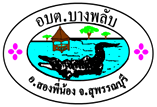 ด้วยความปรารถนาดีจาก องค์การบริหารส่วนตำบลบางพลับ  อำเภอสองพี่น้อง จังหวัดสุพรรณบุรีโทร 035-472490 ต่อ 101โทรศัพท์มือถือ นักพัฒนาชุมชน 087-9315934  เอกสารเผยแพร่ ความรู้ ข่าวสารการจัดสวัสดิการเบี้ยความพิการประจำปีงบประมาณ 2565หลักเกณฑ์และวิธีปฏิบัติเกี่ยวกับการดำเนินการเพื่อขอรับเงินเบี้ยความพิการ ประจำปีงบประมาณ 2565ขั้นตอนการลงทะเบียนเพื่อขอรับเงินเบี้ยความพิการ	ให้ผู้พิการนำหลักฐานมาแสดงต่อองค์การบริหารส่วนตำบลบางพลับ เพื่อยื่นลงทะเบียนโดยมีหลักฐาน ดังต่อไปนี้          1.บัตรประจำตัวคนพิการตัวจริง           2.ทะเบียนบ้านตัวจริง           3.สุมดเงินฝากธนาคาร           4.สมุดบัญชีเงินฝากโอนเงินเข้าบัญชีธนาคาร ประเภทออมทรัพย์ที่ใช้ปัจจุบันเท่าหรือมีบัญชีที่ใช้อยู่ปัจจุบัน  โดยไม่ต้องเปิดบัญชีใหม่   กำหนดวัน เวลา สถานที่รับขึ้นทะเบียน  ในวันเวลาราชการ ตั้งแต่เวลา 08.30 - 16.30 น.  ในวันจันทร์-วันศุกร์  (เว้นวันหยุดราชการ) ณ  องค์การบริหารส่วนตำบลบางพลับ  อำเภอสองพี่น้อง  จังหวัดสุพรรณบุรีการแจ้งความประสงค์ ในการรับเงินสวัสดิการเบี้ยความพิการ    - โอนเงินเข้าบัญชีเงินฝากธนาคารของผู้มีสิทธิ    - โอนเงินเข้าบัญชีในนามผู้ที่ได้รับมอบหมายจากคนพิการ      กรณีที่ผู้พิการไม่สามารถมาลงทะเบียนได้ด้วยตนเองให้ทำหนังสือมอบอำนาจ พร้อมบัตรประจำตัวประชาชนของผู้มอบอำนาจ และผู้รับมอบอำนาจ ติดต่อขอรับเอกสารได้ที่องค์การบริหารส่วนตำบลบางพลับวิธีการจ่ายเงิน           กรมบัญชีกลางจะจ่ายเงินเบี้ยความพิการให้คนพิการ ตามระเบียบกระทรวงมหาดไทยว่าด้วยหลักเกณฑ์การจ่ายเงินเบี้ยความพิการให้คนพิการขององค์กรปกครองส่วนท้องถิ่น พ.ศ.2553 ฉบับ 2  พ.ศ.2559 ฉบับ 3 พ.ศ.2561 และฉบับ 4 พ.ศ.2562 ภายในไม่เกินวันที่ 10 ของเดือน รายละ 800 บาท       คนพิการที่อายุไม่เกิน 17 ปี รายละ 1,000 บาทต่อเดือน        หลังจากที่ลงทะเบียนเพื่อขอรับเบี้ยความพิการแล้ว กรณีที่คนพิการเสียชีวิตภายในวันที่ 1 ของเดือนที่จ่ายเบี้ยความพิการจะได้รับเงินภายในเดือนนั้น โดยทางญาติอย่าพึ่งดำเนินการปิดบัญชีธนาคารภายในเดือนที่คนพิการเสียชีวิตเพราะจะได้รับเงินเบี้ยความพิการอีก 1 เดือน หากไปปิดบัญชีจะทำให้กรมบัญชีกลางโอนเงินเข้าบัญชีไม่ได้  การสิ้นสุดการได้รับเบี้ยความพิการ    1. ถึงแก่กรรม (ตาย)    2. ขาดคุณสมบัติตามหลักเกณฑ์     3. แจ้งสละสิทธิการขอรับเบี้ยความพิการเป็นหนังสือต่อองค์กรปกครองส่วนท้องถิ่นที่ตนมีสิทธิได้รับเบี้ยความพิการ การย้ายที่อยู่อย่างไรเพื่อให้สิทธิในการรับเบี้ยความพิการได้อย่างต่อเนื่อง      ผู้พิการที่มีความจำเป็นต้องย้ายที่อยู่ ก่อนที่จะย้ายต้องไปติดต่อทางองค์การบริหารส่วนตำบลบางพลับ ก่อนที่จะขอย้ายที่อยู่เพื่อให้เจ้าหน้าที่งานสวัสดิการสังคมฯ จะได้แนะนำการย้าย หากผู้พิการแจ้งย้ายไม่บอกทางองค์การบริหารส่วนตำบลบางพลับ กรมบัญชีกลางตรวจพบจะระงับการจ่ายเงินเบี้ยความพิการไว้ชั่วคราวเนื่องจากขาดคุณสมบัติการรับเบี้ยยังชีพฯ ตามระเบียบ จนกว่าจะไปติดต่อขอลงทะเบียน ณ องค์การบริหารส่วนตำบล/เทศบาลตำบล เทศบาลเมือง/เทศบาลนคร/สำนักงานเขต กทม. /เมืองพัทยา จึงจะมีสิทธิรับเงินเบี้ยความพิการในเดือนถัดไป ตามระเบียบการระงับการจ่ายเงินเบี้ยความพิการชั่วคราวในกรณีที่คนพิการไม่ต่อบัตรประจำตัวคนพิการที่ใกล้หมดอายุ       บัตรประจำตัวคนพิการมีอายุ 8 ปี ในกรณีที่บัตรประจำตัวคนพิการใกล้หมดอายุ จะต้องติดต่อขอทำบัตรประจำตัวคนพิการใหม่ก่อนวันหมดอายุภายใน 30 วัน ณ  องค์การบริหารส่วนตำบลบางพลับ  อำเภอสองพี่น้อง  จังหวัดสุพรรณบุรี              เพื่อดำเนินการส่งเรื่องต่อไปยังสำนักงานพัฒนาสังคมและความมั่นคงของมนุษย์จังหวัดสุพรรณบุรี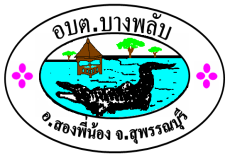 ด้วยความปรารถนาดีจาก องค์การบริหารส่วนตำบลบางพลับ  อำเภอสองพี่น้อง จังหวัดสุพรรณบุรีโทร 035-472490 ต่อ 101โทรศัพท์มือถือ นักพัฒนาชุมชน 087-9315934การขอทำบัตรประจำตัวคนพิการรายใหม่ ชำรุด สูญหาย เปลี่ยนแปลงข้อมูลผู้ดูแลคนพิการเอกสารการขอทำบัตรประจำตัวคนพิการคนพิการรายใหม่ที่ยังไม่มีบัตรคนพิการ หลักฐานที่ใช้ดังนี้1.รูปถ่าย คนพิการหน้าตรงไม่สวมหมวก ขนาด 1 นิ้ว              จำนวน 2 รูป ถ่ายไม่เกิน 6 เดือน2.ทะเบียนบ้านคนพิการ		3.บัตรประจำตัวประชาชน คนพิการ ( ในกรณีที่เป็นเด็กอายุต่ำกว่า 15 ปี หรือไม่มีบัตรประจำตัวประชาชน ให้ใช้สูติบัตร (ใบเกิดแทน )4.เอกสารรับรองความพิการจากโรงพยาบาลของทางราชการ ( ต้องนำคนพิการไปพบแพทย์เพื่อตรวจความพิการ ที่โรงพยาบาลของทางราชการและขอเอกสารรับรองความพิการ)   จำนวน 1 ฉบับ  5.ประจำตัวประชาชน (ผู้ดูแล)  กรณีต้องการมีผู้ดูแล6.ทะเบียนบ้าน (ผู้ดูแล)  กรณีต้องการมีผู้ดูแล7.หนังสือรับรองเป็นผู้ดูแลคนพิการ กรณีต้องการมีผู้ดูแล             8.แบบ ปค.14                                                      9.บัตรประจำตัว กำนัน/ผู้ใหญ่บ้าน (กรณีที่จะให้ผู้ใหญ่บ้าน)รับรอง ปค.14                 กรณีที่ต้องใช้หนังสือรับรอง และ ปค.14หมายเหตุ ในกรณีที่คนพิการมีการแก้ไขเปลี่ยนแปลงข้อมูลผู้ดูแล และผู้ดูแลอยู่คนละบ้านเลขที่กับคนพิการ จะต้องใช้หนังสือรับรองผู้ดูแลคนพิการ และใบ ปค.14 ประกอบด้วย  ทุกครั้งที่ยื่นขอทำบัตรประจำตัวคนพิการใหม่ การระงับการจ่ายเงินเบี้ยความพิการชั่วคราวในกรณีที่คนพิการไม่ต่อบัตรประจำตัวคนพิการที่ใกล้หมดอายุ       บัตรประจำตัวคนพิการมีอายุ 8 ปี ในกรณีที่บัตรประจำตัวคนพิการใกล้หมดอายุ จะต้องติดต่อขอทำบัตรประจำตัวคนพิการใหม่ก่อนวันหมดอายุภายใน 30 วัน ณ  องค์การบริหารส่วนตำบลบางพลับ อ.สองพี่น้อง จ.สุพรรณบุรี เพื่อดำเนินการต่อเรื่องต่อไปยังสำนักงานพัฒนาสังคมและความมั่นคงของมนุษย์จังหวัดสุพรรณบุรี     กรมบัญชีกลางจะดำเนินการจ่ายเงินเบี้ยความพิการภายหลังที่คนพิการได้ดำเนินการต่อบัตรประจำตัวคนพิการ และองค์กรปกครองส่วนท้องถิ่นได้ดำเนินการบันทึกข้อมูลการต่อบัตรประจำตัวคนพิการในระบบสารสนเทศฯ   เรียบร้อยแล้ว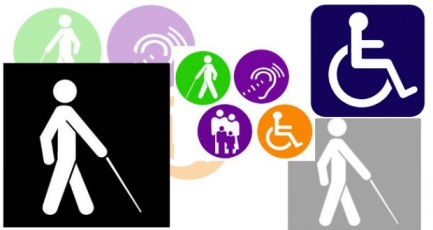 ด้วยความปรารถนาดีจาก องค์การบริหารส่วนตำบลบางพลับ  อำเภอสองพี่น้อง จังหวัดสุพรรณบุรีโทร 035-472490 ต่อ 101โทรศัพท์มือถือ นักพัฒนาชุมชน 087-9315934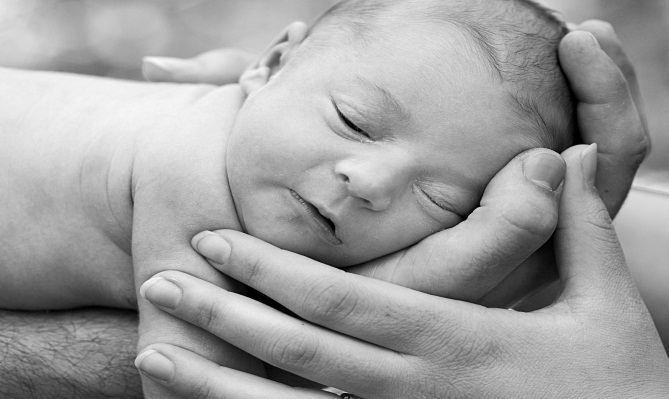 เอกสารเผยแพร่ ความรู้ ข่าวสารการขอรับเงินอุดหนุนเพื่อการเลี้ยงดูเด็กแรกเกิด ประจำปีงบประมาณ พ.ศ.2565 (600 บาทต่อเดือน) เป็นเวลา 6 ปีคุณสมบัติเด็กแรกเกิดที่มีสิทธิ1.มีสัญชาติไทย (พ่อแม่มีสัญชาติไทย หรือพ่อหรือแม่มีสัญชาติไทย)2.เกิดตั้งแต่วันที่ 1 ตุลาคม 2558 เป็นต้นไป จนอายุครบ 6 ปี3.อาศัยอยู่กับผู้ปกครองที่อยู่ในครอบครัวที่มีรายได้น้อยไม่อยู่ในสถานสงเคราะห์ของหน่วยงานของรัฐ หรือเอกชนคุณสมบัติของผู้ปกครองที่มีสิทธิลงทะเบียน1.มีสัญชาติไทย2.เป็นบุคคลที่รับเด็กแรกเกิดไว้ในความอุปการะ3.เด็กแรกเกิดต้องอาศัยรวมอยู่ด้อยอยู่ในครอบเรือนที่มีรายได้น้อย คือสมาชิกครัวเรือนมีรายได้เฉลี่ยไม่เกิน 100,000 บาท ต่อคน ต่อปีเอกสารการลงทะเบียนเพื่อขอรับเงินอุดหนุนเพื่อการเลี้ยงดูเด็ก         หลักฐานที่มาแสดงต่อองค์การบริหารส่วนตำบลบางพลับ ดังต่อไปนี้1. บัตรประจำตัว บิดา มารดา หรือผู้ปกครองเด็ก ตัวจริง 2. ทะเบียนบ้านบิดา มารดา หรือผู้ปกครองเด็ก ตัวจริง 3. สุมดเงินฝากธนาคารประเภทออมทรัพย์ ได้แก่ ธนาคาร ธกส.  ธนาคารออมสิน และธนาคารกรุงไทย หากกรณีที่สมุดบัญชีเงินฝากลงทะเบียนพร้อมเพย์ ผูกด้วยเลขบัตรประจำตัวประชาชนเท่านั้น พูกด้วยหมายเลขโทรศัพท์มือถือใช้ไม่ได้ 4. สมุดบันทึกสุขภาพแม่และเด็ก ตัวจริง 5.สูติบัตรเด็กแรกเกิด ตัวจริง6.บัตรสวัสดิการแห่งรัฐ (ถ้ามี)5.หนังสือรับรองเงินเดือน ใบรับรองเงินเดือน สลิปเงินเดือน       ใช้ในกรณีที่ผู้ปกครองเด็ก เป็นเจ้าหน้าที่ของรัฐ พนักงานรัฐวิสาหกิจ หรือพนักงานบริษัท ต้องแนบตอนลงทะเบียน   กำหนดวัน เวลา สถานที่รับลงทะเบียน   ในวันเวลาราชการ ตั้งแต่เวลา 08.30 - 16.30 น.  ในวันจันทร์-วันศุกร์  (เว้นวันหยุดราชการ) ณ  องค์การบริหารส่วนตำบลบางพลับ อ.สองพี่น้อง จ.สุพรรณบุรีการสิ้นสุดการได้รับเงินอุดหนุนเพื่อการเลี้ยงดูเด็กแรกเกิด    1.เด็กมีอายุครบ 6 ปี      2.เด็กแรกเกิดถึงแก่ความตาย  3.ผู้ปกครองยื่นคำขอสละสิทธิ์เป็นหนังสือต่อ อบต./เทศบาล  4.ขาดคุณสมบัติตามระเบียบ     การเปลี่ยนแปลงสิทธิ     ผู้ยื่นคำร้องของเปลี่ยนแปลงสิทธิรับเงินอุดหนุนเด็กแรกเกิดตามแบบ ดร.06 แบบ ดร.01 และแบบ ดร.02 ที่องค์กรปกครองส่วนท้องถิ่น     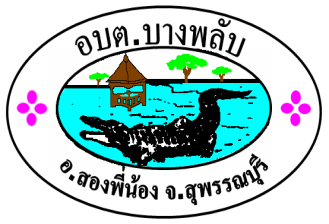 ด้วยความปรารถนาดีจาก องค์การบริหารส่วนตำบลบางพลับ  อำเภอสองพี่น้อง จังหวัดสุพรรณบุรีโทร 035-472490 ต่อ 101โทรศัพท์มือถือ นักพัฒนาชุมชน 087-9315934เอกสารเผยแพร่ ความรู้ ข่าวสารการขอกู้เงินคนพิการ ประจำปีงบประมาณ พ.ศ.2565 เพื่อการประกอบอาชีพ รายละไม่เกิน 60,000 บาทโดยไม่เสียดอกเบี้ย ชำระเป็นรายเดือนๆ ละ 1,200 บาทเป็นเวลา 5 ปีเอกสารประกอบการกู้เงินประกอบด้วย1.สำเนาบัตรประจำตัวคนพิการ จำนวน 1 แผ่น2.สำเนาทะเบียนบ้าน สำเนาบัตรประจำตัวประชาชน คนพิการ และผู้ค้ำอย่างละ  1 แผ่น3.สำเนาทะเบียนสมรส คนกู้และคนค้ำประกัน (ถ้ามี) คนละ  1  แผ่น4.รูปถ่ายคนพิการขนาด 4 X 6 นิ้ว จำนวน 1 รูป5.รูปถ่ายผู้ดูแล ขนาด 4 X 6 นิ้ว กรณีที่เป็นผู้กู้เงินแทนจำนวน 1 รูป6.รูปถ่ายพื้นที่ประกอบอาชีพ เช่น เลี้ยงสัตว์ ทำไร่ ทำนา7.แผนผังที่อยู่อาศัย แผนผังสถานที่ประกอบอาชีพ จำนวน 1 แผ่น8.ประมาณการค่าใช้จ่ายในการประกอบอาชีพ9.หนังสือยินยอมจากสามีหรือภรรยาผู้กู้เงิน (กรณีผู้กู้มีสามีหรือภรรยาจดทะเบียนสมรสกัน) จำนวน 1 แผ่น10.สำเนาทะเบียนบ้าน สำเนาบัตรประจำตัวประชาชนสามีหรือภรรยาผู้กู้ อย่างละ  1 แผ่น11.หนังสือยินยอมจากสามีหรือภรรยาผู้ค้ำ (กรณีผู้กู้มีสามีหรือภรรยาจดทะเบียนสมรสกัน) จำนวน 1 แผ่น12.หนังสือรับรองเงินเดือนข้าราชการ รัฐวิสาหกิจ ออกโดยหน่ายงานราชการหรือรัฐวิสาหกิจ (ออกให้ไม่เกิน 90 วัน) 13.สลิปเงินเดือนพนักงานบริษัท  ออกโดยบริษัทเดือนล่าสุด14.หนังสือรับรองผู้ดูแลกรณี ผู้ดูแลคนพิการเป็นผู้กู้แทน รับรองโดยกำนัน/ผู้ใหญ่บ้าน พร้อมแนบสำเนาบัตรประจำตัวกำนัน/ผู้ใหญ่บ้าน จำนวน 1 แผ่น15.กรณีใช้ผู้ค้ำเป็นคนธรรมดา เช่น อาชีพค้าขาย อาชีพทั่วไป ทำนา ทำไร่ ฯลฯ  จะต้องแนบสเตทเมนท์บัญชีธนาคารใดก็ได้ หรือถ่ายสมุดบัญชีธนาคารของ ผู้ค้ำทุกหน้า พร้อมรับรองสำเนาทุกแผ่น  16.หนังสือคำขอกู้เงินกองทุนคนพิการฯ17.ใบรับรองแพทย์ออกโดยโรงพยาบาลของรัฐ (กรณีคนพิการมีสภาพร่ายกายไม่แข็งแรง และผู้ดูแลเป็นผู้กู้เงินจำนวน 1 แผ่นหลักเกณฑ์การพิจารณาที่ให้คนพิการมีอายุตั้งแต่ 70 ปี   ขึ้นไปเนื่องจากมีความเสี่ยงในการกู้เงินและคณะกรรมการพิจารณาเงินกู้ที่จังหวัดจะไม่พิจารณาให้คนพิการกู้เงินจะต้องดำเนินการดังนี้1.ให้ผู้ดูแลคนพิการในบัตรประจำตัวคนพิการกู้แทน2.กรณีที่คนพิการที่อายุตั้งแต่ 70 ปีขึ้นไป จะต้องขอใบรับรองแพทย์ที่ออกโดยโรงพยาบาลของรัฐ โดยให้ระบุ“คนพิการไม่สามารถประกอบกิจวัตรประจำวันด้วยตนเองได้”  เอกสารเผยแพร่ ความรู้ ข่าวสารการขอรับเงินงบประมาณ พ.ศ.2565 (600 บาทต่อเดือน) เป็นเวลา 6 ปีคุณสมบัติเด็กแรกเกิดที่มีสิทธิ1.มีสัญชาติไทย (พ่อแม่มีสัญชาติไทย หรือพ่อหรือแม่มีสัญชาติไทย)2.เกิดตั้งแต่วันที่ 1 ตุลาคม 2558 เป็นต้นไป จนอายุครบ 6 ปี3.อาศัยอยู่กับผู้ปกครองที่อยู่ในครอบครัวที่มีรายได้น้อยไม่อยู่ในสถานสงเคราะห์ของหน่วยงานของรัฐ หรือเอกชนคุณสมบัติของผู้ปกครองที่มีสิทธิลงทะเบียน1.มีสัญชาติไทย2.เป็นบุคคลที่รับเด็กแรกเกิดไว้ในความอุปการะ3.เด็กแรกเกิดต้องอาศัยรวมอยู่ด้อยอยู่ในครอบเรือนที่มีรายได้น้อย คือสมาชิกครัวเรือนมีรายได้เฉลี่ยไม่เกิน 100,000 บาท ต่อคน ต่อปีเอกสารการลงทะเบียนเพื่อขอรับเงินอุดหนุนเพื่อการเลี้ยงดูเด็ก         หลักฐานที่มาแสดงต่อองค์การบริหารส่วนตำบลดงคู่ ดังต่อไปนี้1. บัตรประจำตัว บิดา มารดา หรือผู้ปกครองเด็ก ตัวจริง 2. ทะเบียนบ้านบิดา มารดา หรือผู้ปกครองเด็ก ตัวจริง 3. สุมดเงินฝากธนาคารประเภทออมทรัพย์ ได้แก่ ธนาคาร ธกส.  ธนาคารออมสิน และธนาคารกรุงไทย หากกรณีที่สมุดบัญชีเงินฝากลงทะเบียนพร้อมเพย์ พูกด้วยเลขบัตรประจำตัวประชาชนเท่านั้น ผูกด้วยหมายเลขโทรศัพท์มือถือใช้ไม่ได้ 4. สมุดบันทึกสุขภาพแม่และเด็ก ตัวจริง 5.สูติบัตรเด็กแรกเกิด ตัวจริง6.บัตรสวัสดิการแห่งรัฐ (ถ้ามี)5.หนังสือรับรองเงินเดือน ใบรับรองเงินเดือน สลิปเงินเดือน       ใช้ในกรณีที่ผู้ปกครองเด็ก เป็นเจ้าหน้าที่ของรัฐ พนักงานรัฐวิสาหกิจ หรือพนักงานบริษัท ต้องแนบตอนลงทะเบียน   กำหนดวัน เวลา สถานที่รับลงทะเบียน   ในวันเวลาราชการ ตั้งแต่เวลา 08.30 - 16.30 น.  ในวันจันทร์-วันศุกร์  (เว้นวันหยุดราชการ) ณ  องค์การบริหารส่วนตำบลดงคู่  อำเภอศรีสัชนาลัย จังหวัดสุโขทัย การสิ้นสุดการได้รับเงินอุดหนุนเพื่อการเลี้ยงดูเด็กแรกเกิด    1.เด็กมีอายุครบ 6 ปี      2.เด็กแรกเกิดถึงแก่ความตาย  3.ผู้ปกครองยื่นคำขอสละสิทธิ์เป็นหนังสือต่อ อบต./เทศบาล  4.ขาดคุณสมบัติตามระเบียบ     การเปลี่ยนแปลงสิทธิ     ผู้ยื่นคำร้องของเปลี่ยนแปลงสิทธิรับเงินอุดหนุนเด็กแรกเกิดตามแบบ ดร.06 แบบ ดร.01 และแบบ ดร.02 ที่องค์กรปกครองส่วนท้องถิ่น     ความสัมพันธ์อยู่บ้านเลขที่เดียวกันอยู่บ้านคนละเลขที่อยู่บ้านเลขที่เดียวกัน/หรือคนละเลขที่ ถ้าเปลี่ยนแปลงผู้ดูแลคนพิการพ่อ แม่ บุตร พี่น้องสามีภรรยาที่จดทะเบียนสมรส ไม่ต้องใช้หนังสือรับรองใช้หนังสือรับรองใช้หนังสือรับรอง และใบ ปค.14ญาติ หลาน ปู่ ย่า ตา ยาย สามี ภรรยา ที่ไม่สมรสจดทะเบียนกันใช้หนังสือรับรอง และใบ ปค.14ใช้หนังสือรับรอง และใบ ปค.14ใช้หนังสือรับรอง และใบ ปค.14